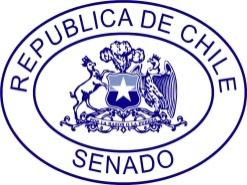 PETICION DE OFICIOA	:	Sr. Presidente del Senado		H. Senador, Andrés Zaldívar L.DE	:	H. Senador José García Ruminot.MAT. : 	Se oficie al Subsecretario de Hacienda, señor Alejandro Micco.	Fecha	:	16 de agosto de 2017Mucho agradeceré se oficie al Subsecretario de Hacienda, señor Alejandro Micco, para que, si lo tiene a bien, pueda informar qué medidas se pueden tomar desde el Ministerio de Hacienda, para brindar apoyo a las siguientes personas, quienes han sido víctimas de hechos de violencia rural, lo cual los ha llevado a caer en incumplimiento del pago de contribuciones de sus propiedades, estando a la fecha en condición de pronto remate de las mismas.Señor Juan Huberto Balboa Sepúlveda, Rol 220-00185-008, Calle las Toscas LT 1 Collipulli.Señora María Luz Balboa Reyes, Rol 220-00210-021, calle LT E Las Toscas Collipulli.Atentamente,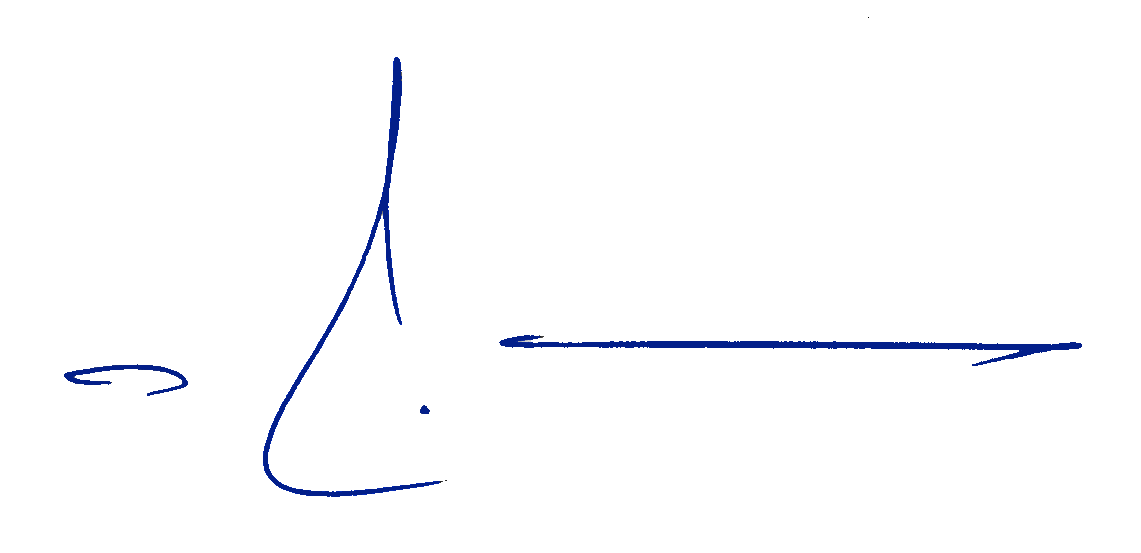 				José García RuminotSenador	